   Dog ttitude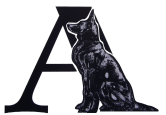 454.Ch de l’oratoire, 06250 MOUGINS.  Portable :06.48.18.21.90,  SIRET : 51037051000010Réservation chiot